#Centre page for resultsCentre page for results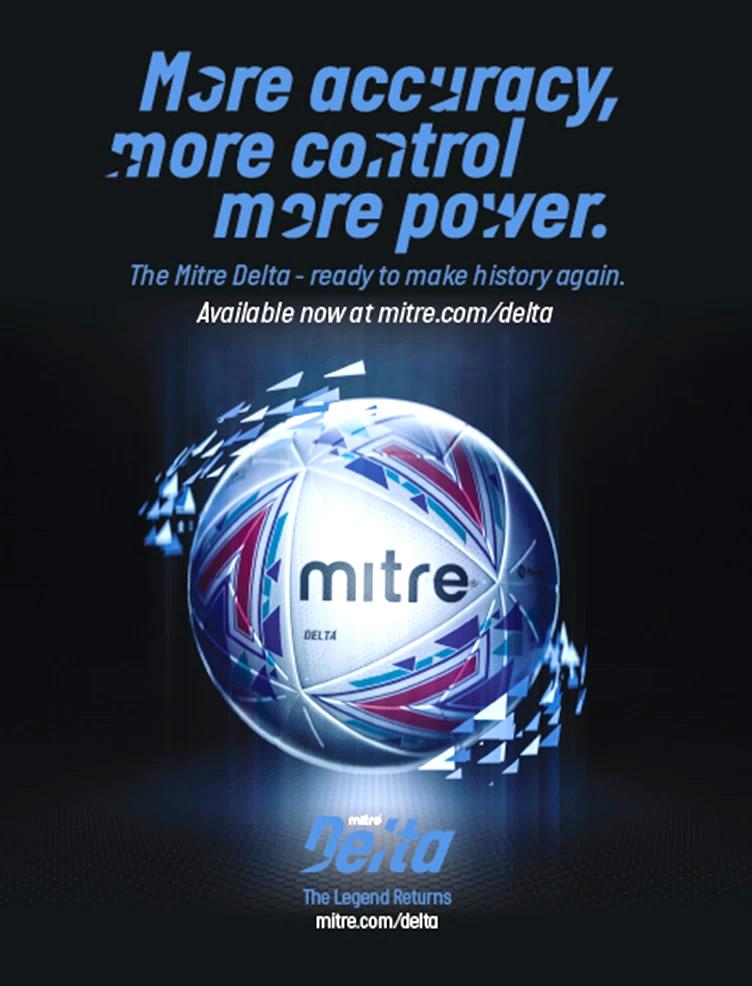 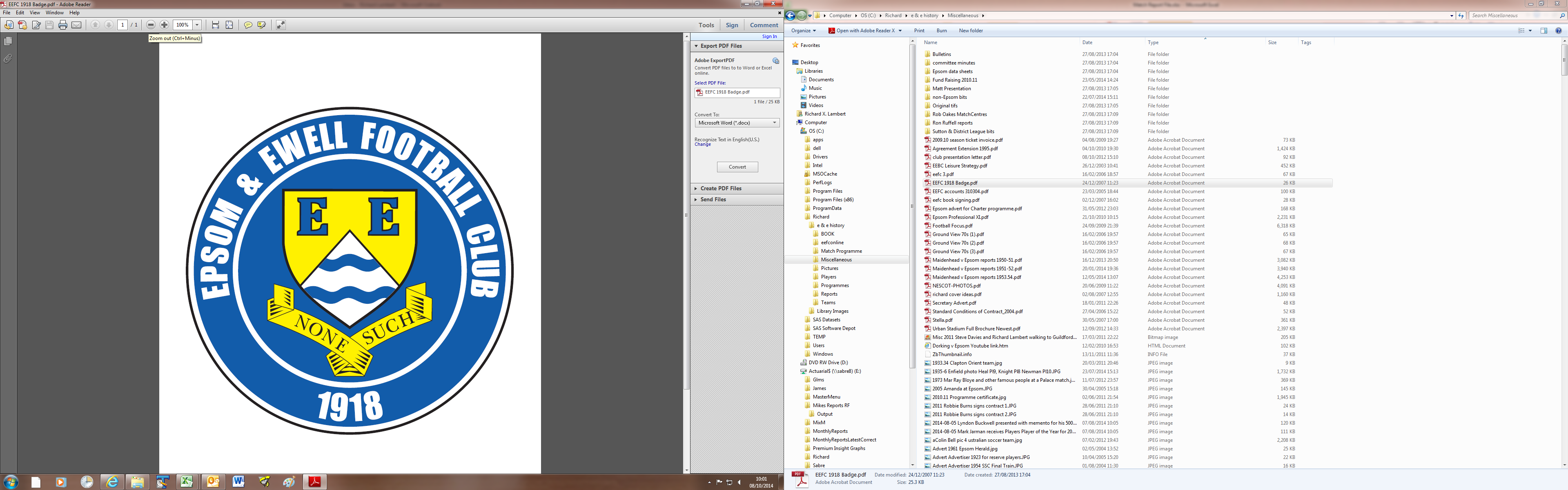      Epsom & Ewellv Tooting BecTuesday, 27th August 2019  –  7.45 p.m.Good evening and welcome to High Road for our latest League match. Our visitors today are the players, supporters and officials of Tooting Bec who were last here back in September when we defeated them by three goals to one in a match that was much closer than the score suggested. They got revenge in March with a 4-1 win over at their temporary home of Raynes Park Vale and it’s fair to say that we are almost as pleased as they are at their move to Tooting & Mitcham’s Imperial Fields ground for this season!Tooting Bec are one of the best teams we met last season and they finished very strongly too. I make them amongst the favourites to earn one of the four promotion spots this season, so we will have to be at our best to take anything from this match. However, we are now starting to show some form ourselves and fear no one right now!Our last match came seven days ago when we hosted Godalming Town and although we won 5-2, this match was nip and tuck for a large part of the game as we led twice in the second half, only to be pulled back, before three late goals in the closing ten minutes finally broke their resistance in a match where we were deserving winners.Going forward, we are here again on Saturday as we welcome Kennington in the Buildbase F.A Vase and assuming that no replay is required, our following match will be at Ash United on Saturday 7th September. Whatever happens against Kennington will determine our fixture for Saturday 14th September as if we win, we would be away to either Sidlesham or Stansfeld in the next round of the Vase, while if we lose we may receive a rearranged League match or indeed have a blank Saturday. We definitely are at home next on Saturday 21st September when AFC Hayes are the visitors. Today’s match is sponsored by the Club Committee. Many other matches remain for sponsorship so please get in touch and choose your match. We will have players available for sponsorship in the AFC Hayes programme, but you know who they are, so if you want to sponsor someone, let us know. It only costs £40!Enjoy the game!RichYou can follow us on social media – just see the inside cover for details.          Good evening and welcome to High Road for our latest League match. Our visitors today are the players, supporters and officials of Tooting Bec who were last here back in September when we defeated them by three goals to one in a match that was much closer than the score suggested. They got revenge in March with a 4-1 win over at their temporary home of Raynes Park Vale and it’s fair to say that we are almost as pleased as they are at their move to Tooting & Mitcham’s Imperial Fields ground for this season!Tooting Bec are one of the best teams we met last season and they finished very strongly too. I make them amongst the favourites to earn one of the four promotion spots this season, so we will have to be at our best to take anything from this match. However, we are now starting to show some form ourselves and fear no one right now!Our last match came seven days ago when we hosted Godalming Town and although we won 5-2, this match was nip and tuck for a large part of the game as we led twice in the second half, only to be pulled back, before three late goals in the closing ten minutes finally broke their resistance in a match where we were deserving winners.Going forward, we are here again on Saturday as we welcome Kennington in the Buildbase F.A Vase and assuming that no replay is required, our following match will be at Ash United on Saturday 7th September. Whatever happens against Kennington will determine our fixture for Saturday 14th September as if we win, we would be away to either Sidlesham or Stansfeld in the next round of the Vase, while if we lose we may receive a rearranged League match or indeed have a blank Saturday. We definitely are at home next on Saturday 21st September when AFC Hayes are the visitors. Today’s match is sponsored by the Club Committee. Many other matches remain for sponsorship so please get in touch and choose your match. We will have players available for sponsorship in the AFC Hayes programme, but you know who they are, so if you want to sponsor someone, let us know. It only costs £40!Enjoy the game!RichYou can follow us on social media – just see the inside cover for details.          Cover photo by Gemma JarmanLiam Roberts scores a stunning third goal in our recent 3-1 win at Westside on Saturday 17th AugustCover photo by Gemma JarmanLiam Roberts scores a stunning third goal in our recent 3-1 win at Westside on Saturday 17th AugustCherry Red Records                                          Combined Counties League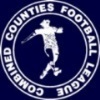 Division One Table 2019/20Cherry Red Records                                          Combined Counties LeagueDivision One Table 2019/20Cherry Red Records                                          Combined Counties LeagueDivision One Table 2019/20Cherry Red Records                                          Combined Counties LeagueDivision One Table 2019/20Cherry Red Records                                          Combined Counties LeagueDivision One Table 2019/20Cherry Red Records                                          Combined Counties LeagueDivision One Table 2019/20Cherry Red Records                                          Combined Counties LeagueDivision One Table 2019/20Cherry Red Records                                          Combined Counties LeagueDivision One Table 2019/20Cherry Red Records                                          Combined Counties LeagueDivision One Table 2019/20Cherry Red Records                                          Combined Counties LeagueDivision One Table 2019/20Cherry Red Records                                          Combined Counties LeagueDivision One Table 2019/20incl Saturday 24th AugustPWDLFAPtsGDHA Sandhurst Town43109410+59/1114/3 Jersey Bulls33001409+1413/416/11 Fleet Spurs33001059+53-57/12 Westside42111047+628/123-1 Chessington & Hook Utd4211847+422/212/10 Kensington & Ealing Boro42021166+526/104/1 Epsom and Ewell420212106+2xx Bagshot420288604/41-2 Farnham Town3201556028/915/2 AFC Hayes31201065+421/918/1 British Airways4121875+111/129/2 Cove3111774025/15/10 Bedfont & Feltham4112454-114/1218/4 Dorking Wanderers Res3102563-123/1111/4 Walton & Hersham2101353-231/32/11 Eversley & California41034113-721/321/12 Ash United41038163-88/27/9 Tooting Bec2020442027/812/11 FC Deportivo Galicia40130151-1519/101/2 Godalming Town40046180-125-230/11Lucky Day? – 27th AugustPlayed 18 - Won 10 Drawn 2 Lost 6 - For 37 Against 31  - PPG 1.78 - GoodOur Club record against Tooting BecPlayed 2 - Won 1 Drawn 0 Lost 1 - For 4 Against 5 - PPG 1.50 - AverageOur Largest wins and losses against Tooting Bec15th September 2018 - W 3-1 - Combined Counties League (H)  30th March 2019 - L 1-4 - Combined Counties League (A)  Tooting Bec’s Last Visit15th September 2018 - Won 3-1 - Combined Counties LeagueFirst Eleven Appearances  -  (max  4)First Eleven Appearances  -  (max  4)First Eleven Appearances  -  (max  4)First Eleven Appearances  -  (max  4)First Eleven Appearances  -  (max  4)First Eleven Appearances  -  (max  4)First Eleven Appearances  -  (max  4)First Eleven Appearances  -  (max  4)First Eleven Appearances  -  (max  4)First Eleven Appearances  -  (max  4)NameDebut2018/192018/192018/192018/19Career TotalsCareer TotalsCareer TotalsCareer TotalsNameDebutAppSubTotGoalsAppSubTotGoals BENNETT Bobby12/08/201821324314425 BONASS-WARD Joe10/08/201930303030 CARNEY Billy12/01/20191232137208 CARTON Kyle03/08/201910101010 CHIN Louis08/12/20181010141150 CONNELLY Lloyd14/10/20174040824866 DAVIES Felix03/08/201940404040 FUNNELL Toby03/08/201940404040 GALLAGHER Jordan07/08/2016404253136620 HEAGNEY Adam16/08/20162020116131293 HENDRY Rob08/08/201512321112613748 LEWIS Rory03/08/201911201120 MARTIN Chaz-Lee03/08/201930323032 MURPHY Scott20/01/20072020932959 MURPHY Todd27/11/2018101049130 NIGHTINGALE Zak03/08/201901100110 ROBERTS Liam12/08/2017134151247518 ROBINSON Jake23/02/20193030121130 SMITH Taryn28/10/201730311711286 SULLIVAN Ryan04/08/20181010312330 THOMPSON Ashley21/08/20171010361375 WHITE Sean02/08/201411203026569Latest Results and FixturesLatest Results and FixturesLatest Results and FixturesCombined Counties League – Tuesday 20th AugustCombined Counties League – Tuesday 20th AugustCombined Counties League – Tuesday 20th AugustEpsom & Ewell5-2Godalming TownCombined Counties League – Saturday 24th AugustCombined Counties League – Saturday 24th AugustCombined Counties League – Saturday 24th AugustAFC Hayes0-0FC Deportivo GaliciaAsh United4-2CoveBritish Airways1-1Bedfont & FelthamChessington & Hook United1-1WestsideEversley & California4-3BagshotFarnham Town1-4Sandhurst TownWalton & Hersham0-5Kensington & Ealing BoroughCombined Counties League – Sunday 25th AugustCombined Counties League – Sunday 25th AugustCombined Counties League – Sunday 25th AugustJersey BullsVFleet SpursCombined Counties League – Monday 26th AugustCombined Counties League – Monday 26th AugustCombined Counties League – Monday 26th AugustBagshotVAsh UnitedBedfont & FelthamVAFC HayesCoveVFarnham TownDorking Wanderers ReservesVChessington & Hook UnitedGodalming TownVWalton & HershamSandhurst TownVEversley & CaliforniaWestsideVJersey BullsCombined Counties League – Tuesday 27th AugustCombined Counties League – Tuesday 27th AugustCombined Counties League – Tuesday 27th AugustEpsom & EwellVTooting BecFC Deportivo GaliciaVBritish AirwaysBuildbase F.A. Vase First Qualifying Round – Saturday 31st AugustBuildbase F.A. Vase First Qualifying Round – Saturday 31st AugustBuildbase F.A. Vase First Qualifying Round – Saturday 31st AugustAbingdon UnitedVEversley & CaliforniaAFC HayesVDunstable TownAsh UnitedVBadshot LeaBagshotVBroadbridge HeathBedfont & FelthamVLutterworth AthleticClanfield 95VSandhurst TownCoveVFleet SpursEpsom & EwellVKenningtonFarnham TownVLangney WanderersForest Hill ParkVWestsideGodalming TownVHailsham TownHillingdon BoroughVSandhurst TownLatest Results and FixturesLatest Results and FixturesLatest Results and FixturesBuildbase F.A. Vase First Qualifying Round – Saturday 31st AugustBuildbase F.A. Vase First Qualifying Round – Saturday 31st AugustBuildbase F.A. Vase First Qualifying Round – Saturday 31st AugustLancingVChessington & Hook UnitedRugby BoroughVBritish AirwaysCombined Counties League – Saturday 31st AugustCombined Counties League – Saturday 31st AugustCombined Counties League – Saturday 31st AugustFC Deportivo GaliciaVDorking Wanderers ReservesBuildbase F.A. Vase First Qualifying Round – Sunday 1st SeptemberBuildbase F.A. Vase First Qualifying Round – Sunday 1st SeptemberBuildbase F.A. Vase First Qualifying Round – Sunday 1st SeptemberTooting BecVWalton & HershamCombined Counties League – Tuesday 3rd SeptemberCombined Counties League – Tuesday 3rd SeptemberCombined Counties League – Tuesday 3rd SeptemberKensington & Ealing BoroughVBritish AirwaysSandhurst TownVCoveCombined Counties League – Saturday 7th SeptemberCombined Counties League – Saturday 7th SeptemberCombined Counties League – Saturday 7th SeptemberAsh UnitedVEpsom & EwellBritish AirwaysVGodalming TownChessington & Hook UnitedVCoveDorking Wanderers ReservesVKensington & Ealing BoroughEversley & CaliforniaVTooting BecFarnham TownVWestsideFleet SpursVBedfont & FelthamJersey BullsVBagshotSandhurst TownVFC Deportivo GaliciaWalton & HershamVAFC HayesCombined Counties League – Saturday 14th SeptemberCombined Counties League – Saturday 14th SeptemberCombined Counties League – Saturday 14th SeptemberKensington & Ealing BoroughVJersey BullsWestsideVDorking Wanderers ResAlso, many Buildbase FA Vase Second Qualifying Round tiesAlso, many Buildbase FA Vase Second Qualifying Round tiesAlso, many Buildbase FA Vase Second Qualifying Round tiesCombined Counties League – Saturday 21st SeptemberCombined Counties League – Saturday 21st SeptemberCombined Counties League – Saturday 21st SeptemberBagshotVChessington & Hook UnitedBedfont & FelthamVSandhurst TownCoveVDorking Wanderers ReservesEpsom & EwellVAFC HayesFarnham TownVBritish AirwaysGodalming TownVFC Deportivo GaliciaJersey BullsVEversley & CaliforniaKensington & Ealing BoroughVAsh UnitedTooting BecVFleet SpursWestsideVWalton & HershamFrom behind the goal Epsom & Ewell 5-2 Godalming TownCombined Counties League Division One - Tuesday 20th August 2019Hendo rocket finally breaks the Godalming resistance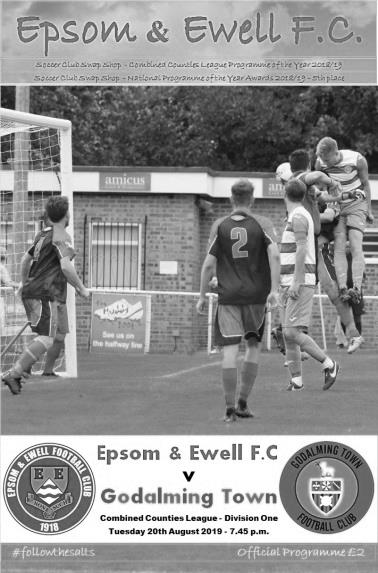 Perseverance appears to be the keyword at the moment as we needed to take the lead three times before we were finally able to claim the three points on offer against Godalming Town at High Road. However, this was a strange match to watch as two committed footballing sides really tried their best in the first half, only for both to lose their patience a little in the second half and become more direct, at which point the goals then flowed! We made only one change following the impressive weekend win over Westside, and that was enforced due to Scott Murphy's injury, with Sean White taking his place in midfield and Chaz-Lee Martin wearing the Captain's armband. This left us with a very strong bench once again, and all three substitutes contributed greatly to the win.The biggest question really was one we were asking on Saturday at Westside as we held the lion's share of possession, but once again were unable to convert our chances. The difference this time was that we had some more shots, but few that caused Jordan Knight in the visitors goal any concerns. Many chances came and went in the opening forty-five minutes with Jordan Gallagher, Toby Funnell and Bobby Bennett all having a try. Maybe the biggest surprise came in the 15th minute when a deep Adam Heagney corner was met by the head of Martin, as he has done so often already this season, but he put his far post header just wide of the goal to his and probably most of his teammates' surprise!At the other end Felix Davies made a good save to deny a close range volley after some good work on the right wing, and Jake Robinson made an important last gasp challenge as the visitors threatened to break, but we were soon back on the attack and Martin sent a header goalbound only to see Knight claim it just before it went in.In the 26th minute a sublime pass from Robinson inside the full back put Bennett through but with a large part of the goal gaping, he found his shot blocked by the advancing Knight. A low drive from Funnell just before half time was the final action of any consequence as the players trooped off for the break.We had played some patient football at high tempo throughout the first half and were deserving of a lead. The irony was that when it came, it was as a result of a Sunday League route one type of move; the sort of which I bemoaned us conceding not long ago. Gallagher ran on to the long ball out of defence and rolled the ball past the exposed Knight to give us the lead in the 57th minute.We really should have gone on to extend our lead but despite the addition of Liam Roberts and Rob Hendry for the tiring Sean White and Taryn Smith who  received a nasty facial injury, we started to have less of the game. This resulted in the Godalming equaliser in the 68th minute after a low shot from Ryan Villa appeared to take a deflection on its way past Davies. This was beginning to resemble Saturday's performance where we ought to have been well ahead but were pegged back although as we had done at Westside we restored our lead almost immediately, coming from another long ball from Funnell to Bennett who just arrowed in on goal, looked across to see who was there before smashing a blistering drive past Knight at his near post in the 73rd minute.Surely we would now go on to clinch the points? Regrettably a low shot from Francis Sey appeared to catch Davies out and the ball squirmed past him and into the net for a second equaliser. It has to be said that we were beginning to be pushed back a little, almost as if we were trying to protect the lead, so maybe we were asking for it a little. Anyway, back at 2-2 after 86 minutes we were going to need something a bit special and these days, there's only one player in our team that produces that sort of thing. As a deep free kick came into the box in the 88th minute Martin headed it back where Rob Hendry let fly with a stunning scissor volley from ten yards with the ball thumping into the roof of the net. A minute later and another substitute Billy Carney put Bennett through on goal as the visitors pushed up and his early drive from just outside the penalty area caught Knight out, brushing his hand on the way into the bottom corner.As we entered the third minute of injury time Bennett returned the favour. Receiving the ball from an excellent volleyed pass from Roberts, he attacked on the right, rounded the keeper before cutting back and laying the ball into the path of the incoming Carney and his shot from eight yards went straight between a defender's legs who was standing on the goal line!The final three goal blitz was good for the goal difference, even if it was a little harsh on the visitors, and hinted at a degree of resilience within the team. The matches get tougher now so we will definitely need it if we continue to require so many chances to score a goal.Epsom & Ewell: Felix Davies, Adam Heagney, Joe Bonass-Ward, Jake Robinson, Chaz-Lee Martin (c), Lloyd Connelly, Toby Funnell, Sean White, Taryn Smith, Jordan Gallagher, Bobby BennettSubs: Liam Roberts for White (59), Rob Hendry for Smith (65), Billy Carney for Gallagher (74)Tooting Bec – HistoryThe Bec were only formed in 2004 on Tooting Common boasting just one side and with a completely social focus, this is just our 16th season in existence. Within 6 years and 4 promotions we achieved step 7 football and were also running a reserve side. Last season was our 1st season in the Combined Counties League, running 6 sides including a Vets & Women’s side and we have enjoyed a good couple of seasons at all levels.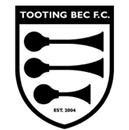 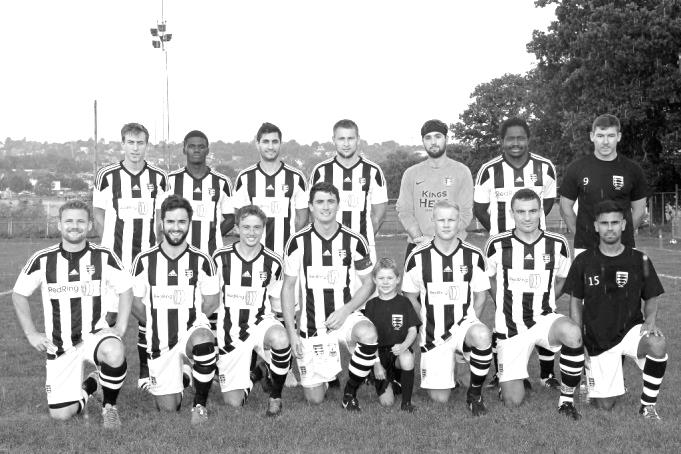 After missing out on the Surrey Elite title (Step 7) on the last day three seasons ago we came back strong and comfortably won the Elite league title by 5 points the following year gaining promotion in the process. We also tasted FA Vase action for the first time in 2017 beating Littlehampton 3-1 before going out to Fisher in the next round.The club is based out of Tooting & Mitcham F.C. where all our sides train and play on the 3G. Our 1st team have also returned to the ground this season after a year playing at Raynes Park Vale FC. The first team will be able to host visiting clubs on the stadium pitch this season following our return from RPV FC. This has given us the chance to move to the Combined Counties and Step 6 football and we have enjoyed visiting new grounds and making new friends, but we haven’t just come to make up the numbers.Our finest hour before the 2017/18 season’s league title victory came in 2010 when the club won the SSEC League and Cup double and were a cup final defeat away from becoming the only club ever to claim the treble.  In the last few seasons the reserves and 'A' team have added to the trophy haul as the club continues to strengthen on and off the pitch. Our reserves presently challenging at the top of Step 8 football and making their own way the football pyramid.Last season started slowly as we were sat in midtable in early October, a great run from then till the end of the season saw us rise to an unexpected 3rd in the division and qualification for the FA Cup for the first time in our history. We are expecting a much tougher second season as we attempt to repeat last season’s performances and league position now the bar has been set. It won’t be easy though against some big clubs and experienced opposition.Combined Counties League Division One Opponents All-time RecordsCombined Counties League Division One Opponents All-time RecordsCombined Counties League Division One Opponents All-time RecordsCombined Counties League Division One Opponents All-time RecordsCombined Counties League Division One Opponents All-time RecordsCombined Counties League Division One Opponents All-time RecordsCombined Counties League Division One Opponents All-time RecordsCombined Counties League Division One Opponents All-time RecordsCombined Counties League Division One Opponents All-time RecordsCombined Counties League Division One Opponents All-time RecordsCombined Counties League Division One Opponents All-time Recordsinc 20th August 2019PWDLFAPPGGDBestWinWorstLoss Westside1100313.00+23-1- Bedfont & Feltham541025122.67+139-2- Godalming Town760120112.57+95-10-3 Bagshot43011232.25+97-11-2 FC Deportivo Galicia3201742.00+33-00-2 Ash United21114650321.76+186-00-3 Cove361791080581.67+227-01-6 Farnham Town1994632311.63+13-01-4 Chessington & Hook30139863451.60+186-01-3 Walton & Hersham542511181051051.5908-00-8 Dorking Wanderers  Res2101651.50+13-03-5 British Airways2101551.5003-22-3 Eversley & California2101221.5001-01-2 Tooting Bec2101451.50-13-11-4 Fleet Spurs3111781.33-13-23-5 Sandhurst Town17701029311.24-24-01-3 AFC Hayes (inc Brook House)1224618200.83-27-00-3 Kensington Borough2011260.50-4-1-5 Jersey Bulls000000-0--This Day in History – 27th AugustThis Day in History – 27th AugustThis Day in History – 27th AugustThis Day in History – 27th AugustThis Day in History – 27th AugustThis Day in History – 27th AugustThis Day in History – 27th AugustDateDayCompetitionOpponentsScorers27/08/27SatLondon LeagueACustom House4-2J.Parr, F.Behn, W.Challis, F.Watts27/08/32SatFriendlyHP.O.Engineers5-1B.Williams (2), L.Graves, T.Dunne, W.Shearer27/08/38SatLondon League Cup 2HP.O.Engineers4-0B.Solly (2), R.Forbes, G.Collins27/08/49SatCorinthian LeagueHWalton & Hersham3-2F.Marshall (2), B.Cutter27/08/55SatCorinthian LeagueHGrays Athletic2-0D.Hermitage, R.Colfar27/08/59ThurCorinthian LeagueAMaidenhead United2-4J.Sorensen, D.Westley27/08/60SatCorinthian Memorial Shield 1 replayASlough Town0-327/08/66SatAthenian League 2HRainham Town3-3T.Sackett, M.Morrison, P.Scott27/08/74TueSurrey Senior LeagueHHorley Town2-0T.Lee, T.Tuite27/08/77SatIsthmian League 2HHemel Hempstead0-027/08/83SatIsthmian League 1AMet Police0-327/08/85TueIsthmian League Premier DivisionHBognor Regis Town1-0o.g.27/08/88SatIsthmian League 2sHFinchley1-4B.Perkins  27/08/90MonIsthmian League Cup Preliminary RoundAPurfleet2-3T.Tweedy, L.Edwards27/08/94SatF.A. Cup Preliminary RoundHWembley1-3J.Brown27/08/01MonIsthmian League 3ALeighton Town2-1P.Whitthread, J.Hall27/08/07MonCombined Counties Premier DivisionHHorley Town2-1R.Burns, K.Hough27/08/11SatCombined Counties Premier DivisionHMole Valley SCR3-1R.Burns, M.Jarman, A.MyersHistorical DecadesHistorical DecadesHistorical DecadesHistorical DecadesHistorical DecadesHistorical DecadesHistorical DecadesDateDayCompetitionOpponentsScorers  90 years ago – Epsom Town F.C.  90 years ago – Epsom Town F.C.  90 years ago – Epsom Town F.C.  90 years ago – Epsom Town F.C.  90 years ago – Epsom Town F.C.  90 years ago – Epsom Town F.C.  90 years ago – Epsom Town F.C.31/08/29SatFriendlyHGodalming6-1R.Stimson (3), R.Marlow (2), F.Behn  80 years ago – Epsom F.C.  80 years ago – Epsom F.C.  80 years ago – Epsom F.C.  80 years ago – Epsom F.C.  80 years ago – Epsom F.C.  80 years ago – Epsom F.C.  80 years ago – Epsom F.C.26/08/39SatLondon LeagueHEton Manor4-3H.Hook (3), J.Jones  70 years ago – Epsom F.C.  70 years ago – Epsom F.C.  70 years ago – Epsom F.C.  70 years ago – Epsom F.C.  70 years ago – Epsom F.C.  70 years ago – Epsom F.C.  70 years ago – Epsom F.C.27/08/49SatCorinthian LeagueHWalton & Hersham3-2F.Marshall (2), B.Cutter  60 years ago – Epsom F.C.  60 years ago – Epsom F.C.  60 years ago – Epsom F.C.  60 years ago – Epsom F.C.  60 years ago – Epsom F.C.  60 years ago – Epsom F.C.  60 years ago – Epsom F.C.27/08/59ThurCorinthian LeagueAMaidenhead United2-4J.Sorensen, D.Westley  50 years ago – Epsom & Ewell F.C.  50 years ago – Epsom & Ewell F.C.  50 years ago – Epsom & Ewell F.C.  50 years ago – Epsom & Ewell F.C.  50 years ago – Epsom & Ewell F.C.  50 years ago – Epsom & Ewell F.C.  50 years ago – Epsom & Ewell F.C.26/08/69TueAthenian League 2HWorthing1-0D.Legrice  40 years ago – Epsom & Ewell F.C.  40 years ago – Epsom & Ewell F.C.  40 years ago – Epsom & Ewell F.C.  40 years ago – Epsom & Ewell F.C.  40 years ago – Epsom & Ewell F.C.  40 years ago – Epsom & Ewell F.C.  40 years ago – Epsom & Ewell F.C.25/09/79TueIsthmian League Cup 2AFarnborough Town2-1T.Pommell (2)  30 years ago – Epsom & Ewell F.C.  30 years ago – Epsom & Ewell F.C.  30 years ago – Epsom & Ewell F.C.  30 years ago – Epsom & Ewell F.C.  30 years ago – Epsom & Ewell F.C.  30 years ago – Epsom & Ewell F.C.  30 years ago – Epsom & Ewell F.C.26/08/89SatIsthmian League 2sAPetersfield United2-3P.Andrews, G.Smith  20 years ago – Epsom & Ewell F.C.  20 years ago – Epsom & Ewell F.C.  20 years ago – Epsom & Ewell F.C.  20 years ago – Epsom & Ewell F.C.  20 years ago – Epsom & Ewell F.C.  20 years ago – Epsom & Ewell F.C.  20 years ago – Epsom & Ewell F.C.28/08/99SatIsthmian League 3AEast Thurrock United4-0S.Miller, S.Hatton, P.Bunter, B.Stevens  10 years ago – Epsom & Ewell F.C.  10 years ago – Epsom & Ewell F.C.  10 years ago – Epsom & Ewell F.C.  10 years ago – Epsom & Ewell F.C.  10 years ago – Epsom & Ewell F.C.  10 years ago – Epsom & Ewell F.C.  10 years ago – Epsom & Ewell F.C.29/08/09SatF.A. Cup Preliminary RoundASelsey0-1History Corner – 27th August92 years ago today we made our bow in the London League, following two seasons of Surrey Senior League success and faced what was our longest journey in history to that point; an away match at Custom House. Situated a stone’s throw from and indeed partially under what is now the Queen Elizabeth II Olympic Park in Stratford, we managed the step up with comparative ease, winning 4-2 and by the season’s end we would be League Champions. Jack Parr, Freddie Behn, Wilfred “Bronk” Challis and Fred Watts were our scorers. 90 years ago this week we hosted Godalming in a friendly match at West Street, winning 6-1 with Reg Stimson, the former Woking and Kingstonian player, scoring a hat trick. These matches were official competition back then, not like today’s pre-season friendlies. Back then, clubs were allowed one "trial” match before getting involved in league or cup business and those were the equivalent of the preparatory month that we have now. 80 years ago this week we opened and closed our London League campaign for 1939/40 with a 4-3 win over Eton Manor at West Street. This was a bizarre match played under the shadow of impending war clouds and it was goalless at half time. Then we stormed into a three goal lead, only to see the visitors fight back to equalise! Fortunately we were able to score a late winner through H.E. Hook who thus became the only player in club history to score a hat trick on his one and only appearance for the club, although we have four others who scored twice! Our next match was postponed on Saturday 2nd September and War was declared on the Sunday.70 years ago today we played our first match at home in the Corinthian League and it couldn’t have been tougher as three time Champions Walton & Hersham visited West Street, but they were seen off 3-2 with two goals from Freddie Marshall and at season’s end, the Swans had missed out on their fourth title by a single point. (see programme pictured)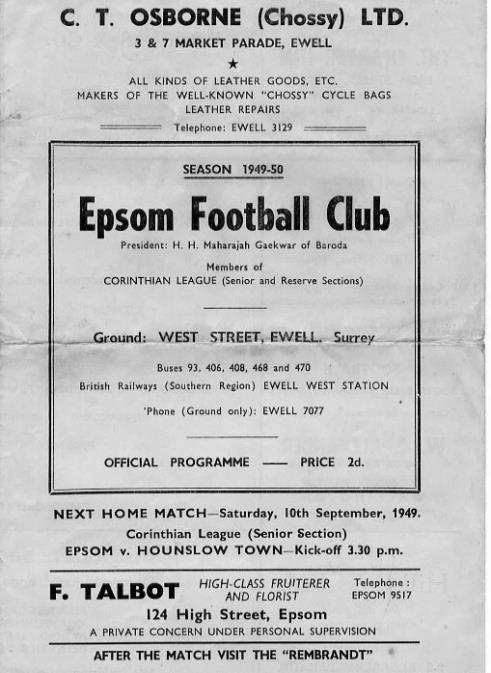 59 years ago today we lost our replay with Slough Town in the Corinthian League Memorial Shield by 5-2 at their old Dolphin Ground stadium. We had held the Shield for just 119 days!36 years ago today we visited Imber Court and dominated the Met Police, yet lost 3-0! At the end of the season though, we would be the ones smiling as we had earned promotion to the Isthmian League Premier Division, despite losing our unbeaten home league record after 24 matches to the same team when they visited West street in March 1984 and beat us again 3-0.34 years ago today we defeated Bognor Regis Town with a fortunate late own goal at West Street. The match put us in a strong position in the Premier Division and a win on the Saturday would actually put us second in the table although we did end up finishing bottom!20 years ago this week we visited Rookery Hill, home of East Thurrock United. This was a venue where we had a decent record and we would go on to win this match to by four clear goals. We would even win the return match at Merland Rise too against a team that would win the League title that year!Match and Ball Sponsorships – 2019/20Match and Ball Sponsorships – 2019/20Match and Ball Sponsorships – 2019/20Match and Ball Sponsorships – 2019/20OpponentDateMatch SponsorBall SponsorFleet Spurs03/08/19Club President - Stella LamontClub President - Stella LamontGodalming Town20/09/19Paul MerrittPaul MerrittTooting Bec27/09/19EEFC Management CommitteeEEFC Management CommitteeKennington (FAV)31/08/19AFC Hayes21/09/19Farnham Town28/09/19FC Deportivo Galicia19/10/19Kensington & Ealing Borough26/10/19Sandhurst Town09/11/19Dorking Wanderers Res23/11/19Bedfont & Feltham14/12/19Westside28/12/19British Airways11/01/20Cove25/01/20Ash United08/02/20Chessington & Hook United22/02/20Eversley & California21/03/20Walton & Hersham31/03/20Tony FosterTony FosterBagshot04/04/20Nathan LambertNathan LambertJersey Bulls13/04/20Club President - Stella LamontClub President - Stella LamontUnknown (Surrey Premier Cup)Might be at home – date unknownMight be at home – date unknownMatch sponsorship costs just £60.00!Sponsorship includes: Admission, programmes and hospitality for three people.A full page advert in the programme and mascot for the day (if required).Also, you get to choose the player of the match, who will receive a prizeIf you are interested, just speak to a Committee Member, or drop me an email at: richard.c.lambert@gmail.comMatch sponsorship costs just £60.00!Sponsorship includes: Admission, programmes and hospitality for three people.A full page advert in the programme and mascot for the day (if required).Also, you get to choose the player of the match, who will receive a prizeIf you are interested, just speak to a Committee Member, or drop me an email at: richard.c.lambert@gmail.comMatch sponsorship costs just £60.00!Sponsorship includes: Admission, programmes and hospitality for three people.A full page advert in the programme and mascot for the day (if required).Also, you get to choose the player of the match, who will receive a prizeIf you are interested, just speak to a Committee Member, or drop me an email at: richard.c.lambert@gmail.comMatch sponsorship costs just £60.00!Sponsorship includes: Admission, programmes and hospitality for three people.A full page advert in the programme and mascot for the day (if required).Also, you get to choose the player of the match, who will receive a prizeIf you are interested, just speak to a Committee Member, or drop me an email at: richard.c.lambert@gmail.comCombined Counties League – Division One Combined Counties League – Division One Combined Counties League – Division One Combined Counties League – Division One Tuesday, 27th August 2019 - Kick-off 7.45 p.m. Tuesday, 27th August 2019 - Kick-off 7.45 p.m. Tuesday, 27th August 2019 - Kick-off 7.45 p.m. Tuesday, 27th August 2019 - Kick-off 7.45 p.m. Epsom and Ewell(Royal Blue & White hoops)VVTooting Bec(Black and White)SquadNUMBERSNUMBERSSquadFelix DaviesZedenek MachacekJosh WoodcockFabian UnwinReisse GriffinCarlo FernandoAdam HeagneyChris Thurbon ©Lloyd ConnellyMatthew StoneChris HeadJack MartinChaz-Lee MartinMyles BlankinsopGeorge BrownAlistair WiltshireJoe Bonass-WardJames ParsonsLouis ChinDariush HeraviTodd MurphyPanikos Oritis© Scott MurphyDan OgunmadeSean WhiteEddie M’BangoBobby BennettJon OgidiJake RobinsonNick ThompsonRory LewisTom FieldJoshua CaulcrickLiam SmithAshley ThompsonGeorge WheelerRob HendryNick FoxTaryn SmithDave WhyteBen ChickElijah LewisKyle CartonToby FunnellJordan GallagherLiam RobertsBilly CarneySimon FunnellMANAGERMANAGERJohn O’ConnorASSISTANT ASSISTANT Terry TuveySam MorganCOACHES COACHES Paul GolahChantelle FarrellPHYSIOPHYSIORoger MannREFEREE: F. Le HouezecREFEREE: F. Le HouezecREFEREE: F. Le HouezecREFEREE: F. Le HouezecASSISTANTS: A.Absolon, R.WellsASSISTANTS: A.Absolon, R.WellsASSISTANTS: A.Absolon, R.WellsASSISTANTS: A.Absolon, R.WellsToday’s Match and Match Ball are sponsored by: The EEFC Management CommitteeToday’s Match and Match Ball are sponsored by: The EEFC Management CommitteeToday’s Match and Match Ball are sponsored by: The EEFC Management CommitteeToday’s Match and Match Ball are sponsored by: The EEFC Management CommitteeOUR NEXT VISITORS TO HIGH ROADKenningtonBuildbase F.A. Vase – First Qualifying RoundSaturday, 31st August 2019 – Kick-off – 3.00 p.m.OUR NEXT VISITORS TO HIGH ROADKenningtonBuildbase F.A. Vase – First Qualifying RoundSaturday, 31st August 2019 – Kick-off – 3.00 p.m.OUR NEXT VISITORS TO HIGH ROADKenningtonBuildbase F.A. Vase – First Qualifying RoundSaturday, 31st August 2019 – Kick-off – 3.00 p.m.OUR NEXT VISITORS TO HIGH ROADKenningtonBuildbase F.A. Vase – First Qualifying RoundSaturday, 31st August 2019 – Kick-off – 3.00 p.m.